ZADANIA NA CAŁY TYDZIEŃPRZECZYTAJ GŁOŚNO: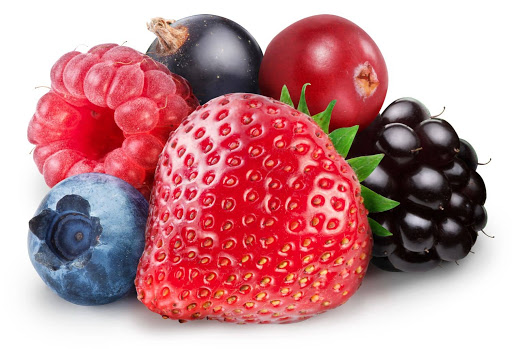 LATEM JEST DUŻO OWOCÓW. ZBIERAMY JE W SADZIE, OGRODZIE I W LESIE. W SADZIE NA DRZEWACH ROSNĄ CZEREŚNIE I WIŚNIE, W OGRODZIE ROSNĄ TRUSKAWKI, POZIOMKI, MALINY, AGREST I PORZECZKI. W LESIE LATEM ZBIERAMY JAGODY. ŚWIEŻE OWOCE ZJADAMY PO UMYCIU. MOŻEMY Z NICH TAKŻE ZROBIĆ: DŻEMY, KOMPOTY, SOKI, LODY LUB UPIEC CIASTO.     PODPISZ PRAWIDŁOWO RYSUNKI (NAZWY WPISZ DO ZESZYTU I  NARYSUJ OWOCE):     ………………………………….………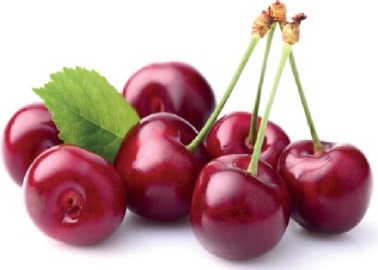        ……………………………………..…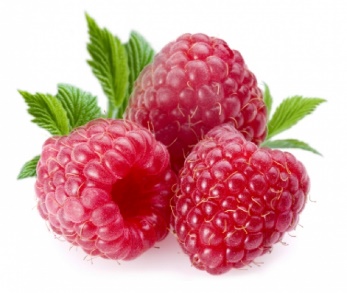    …………………………………….…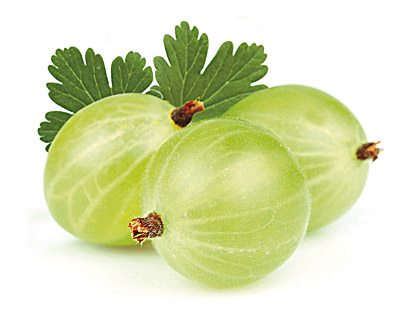 ………………………………………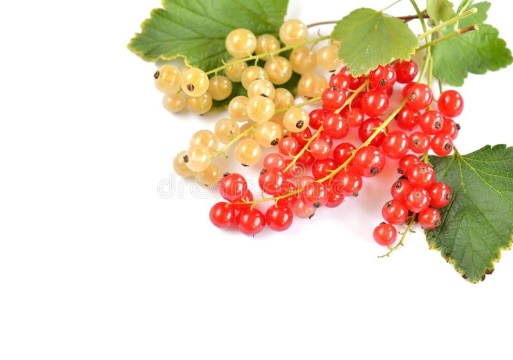       ………………………………………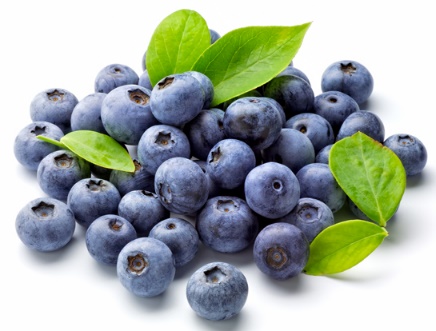     ………………….………………….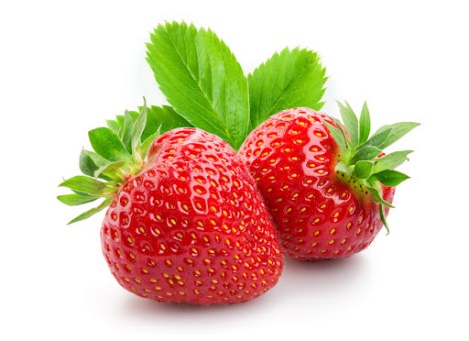 23 CZERWCA OBCHODZIMY DZIEŃ OJCA. NARYSUJ PORTRET SWOJEGO TATY.DOKOŃCVZ ZDANIA:MÓJ TATA MA NA IMIĘ ……………………………………… .MÓJ TATA PRACUJE W …………………….…………………. .MÓJ TATA LUBI …………………………………………………… .ZBLIŻA SIĘ KONIEC ROKU SZKONEGO. UCZNIOWIE POJADĄ NA WAKACJE: ADAM POJEDZIE NAD MORZE, TOMEKW GÓRY, ULA NAD JEZIORO. ALA POJEDZIE NA WIEŚ, A ELA NAD RZEKĘ.A TY DOKĄD POJEDZIESZ?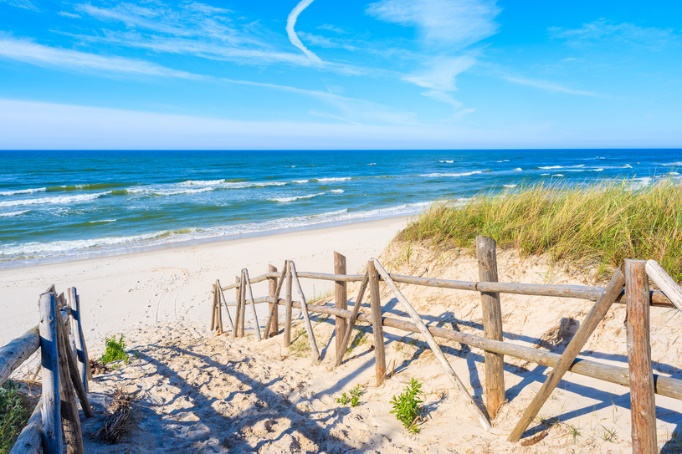 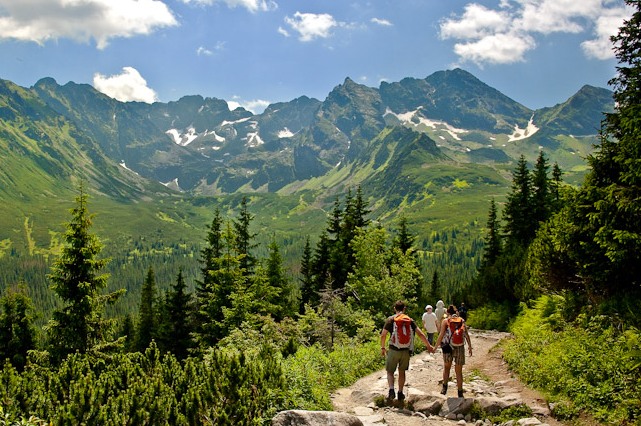 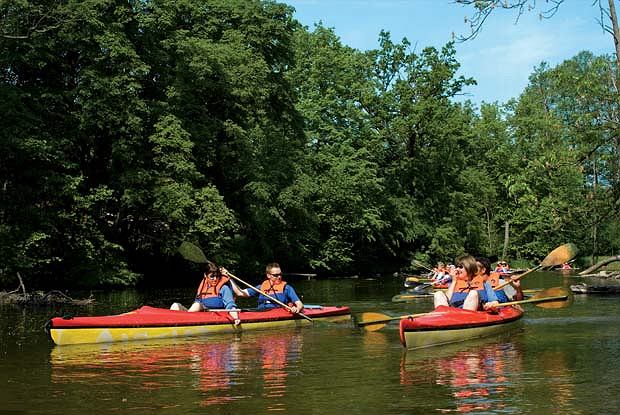 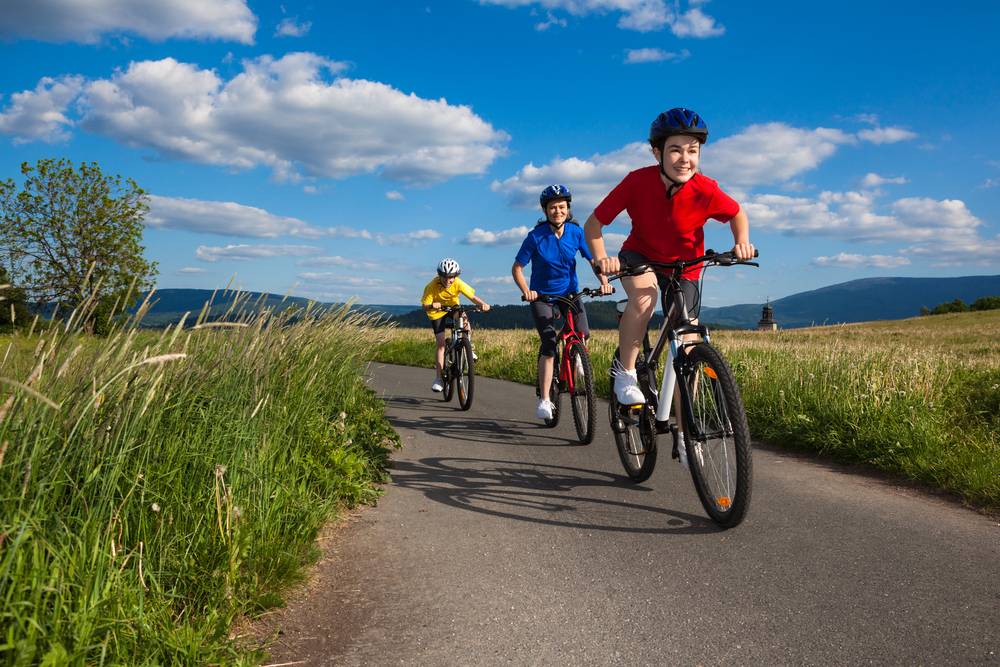 NARYSUJ SWOJE WYMARZONE WAKACJE.PAMIĘTAJ ABY PODCZAS WAKACJI ZACHOWYWAĆ SIĘ W SPOSÓB BEZPIECZNY:Przestrzegaj zasad bezpieczeństwa związanego z koronawirusem: unikaj zatłoczonych miejsc, zastosuj bezpieczny dystans, noś maseczkę.Zawsze mów rodzicom dokąd idziesz, a po zmroku nie wychodź bez opieki.Nie otwieraj nikomu drzwi, gdy jesteś sam w domu.Bądź ostrożny w kontaktach z obcymi.Do wody wchodź tylko pod opieką dorosłych.Przebywając na słońcu zakładaj czapkę i okulary.Pij dużo wody.Nie przebywaj na słońcu zbyt długo.  Zabezpieczaj się przed komarami i kleszczami.Podczas burzy nie chowaj się pod drzewami i wyłącz telefon komórkowy.Zakładaj kask, kiedy jeździsz rowerem.Przestrzegaj przepisów drogowych.Bądź widoczny na drodze – pamiętaj o odblaskachNUMERY ALARMOWE:  999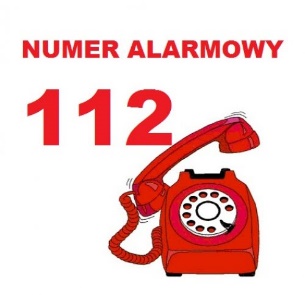 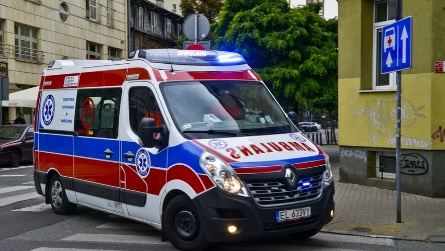   998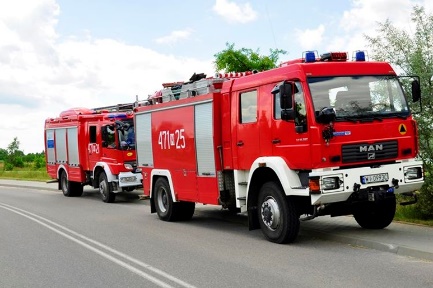    997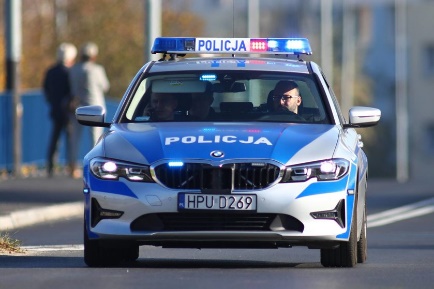 Policz pieniądze:https://szaloneliczby.pl/liczenie-pieniedzy/https://matmag.pl/klasa/4/gra/liczenie-pieniedzyPrzypomnij sobie piosenki i zaśpiewaj😊https://www.youtube.com/watch?v=xOSGbkvZkOAhttps://www.youtube.com/watch?v=JtMOB5SK2ysPAMIĘTAJCIE ABY SPĘDZAĆ CZAS BEZPIECZNIE.ŻYCZĘ WSZYSTKIM WSPANIAŁYCH WAKACJI😊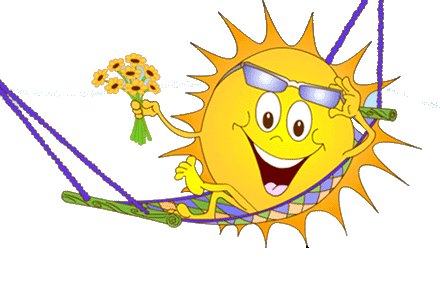 